ที่  มท ๐๘๑9.๓/ว						กรมส่งเสริมการปกครองท้องถิ่น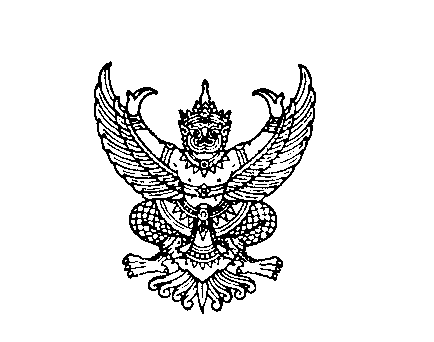 								ถนนนครราชสีมา เขตดุสิต กทม. ๑๐๓๐๐	เมษายน  2562เรื่อง  แนวทางการขับเคลื่อนและเกณฑ์มาตรฐานโครงการร่วมใจ สร้างตลาดอาหารปลอดภัยให้คนไทยอยู่ดีกินดี             (Go Green Plus)เรียน  ผู้ว่าราชการจังหวัด ทุกจังหวัดสิ่งที่ส่งมาด้วย  1. สำเนาบันทึกข้อตกลงความร่วมมือ โครงการร่วมใจ 		            สร้างตลาดอาหารปลอดภัยให้คนไทยอยู่ดีกินดี			           จำนวน 1 ชุด			2. แนวทางการดำเนินการโครงการฯ	จำนวน 1 ชุด			3. เกณฑ์มาตรฐานเพื่อการดำเนินการตามโครงการฯ			           จำนวน 1 ชุด			4. แบบตอบรับเข้าร่วมโครงการฯ						 จำนวน 1 ชุด	 	ด้วยกรมส่งเสริมการปกครองท้องถิ่นได้ร่วมลงนามในบันทึกข้อตกลงความร่วมมือโครงการ ร่วมใจ สร้างตลาดอาหารปลอดภัยให้คนไทยอยู่ดีกินดี ระหว่าง องค์การตลาด กระทรวงมหาดไทย (อต.) ธนาคารพัฒนาวิสาหกิจขนาดกลางและขนาดย่อมแห่งประเทศไทย (ธพว.) และบริษัท ผลิตภัณฑ์กระดาษไทย จำกัด โดยมีเป้าหมายเพื่อเป็นการพัฒนาตลาดเครือข่ายที่เข้าร่วมโครงการ และตลาดขององค์กรปกครองส่วนท้องถิ่นด้วยการส่งเสริมและสนับสนุนการให้ความรู้แก่ผู้ประกอบการในเรื่องตลาดสีเขียว หรือ Green Market และร่วมประเมินการพัฒนาและยกระดับตลาดมาตรฐานเกษตรปลอดภัย เพื่อรักษาสิ่งแวดล้อมและเป็นการลดมลภาวะจากพลาสติกที่ย่อยสลายยาก อีกทั้งยังเป็นการสร้างรายได้ให้แก่เกษตรกร ชุมชน วิสาหกิจชุมชน และสร้างสุขภาพที่ดีให้แก่ผู้บริโภค รายละเอียดปรากฏตามสิ่งที่ส่งมาด้วย 1	กรมส่งเสริมการปกครองท้องถิ่น พิจารณาแล้วเพื่อให้การพัฒนาตลาดขององค์กรปกครอง             ส่วนท้องถิ่นเป็นตลาดสีเขียว (Green Market) จึงขอให้จังหวัดดำเนินการดังนี้ 	1. แจ้งแนวทางการขับเคลื่อนและเกณฑ์มาตรฐานโครงการร่วมใจ สร้างตลาดอาหารปลอดภัยให้คนไทยอยู่ดีกินดีให้องค์กรปกครองส่วนท้องถิ่น (Go Green Plus) ทราบ	2. แจ้งให้องค์กรปกครองส่วนท้องถิ่นที่มีตลาดขององค์กรปกครองส่วนท้องถิ่น จัดส่งรายชื่อเจ้าหน้าที่ที่รับผิดชอบงานตลาดขององค์กรปกครองส่วนท้องถิ่น โดยให้จังหวัดรวบรวมรายชื่อส่งให้                   กรมส่งเสริมการปกครองท้องถิ่นทราบ ภายในวันที่ 30 เมษายน 2562 ทางจดหมายอิเล็กทรอนิกส์ healthdla2018@gmail.com 	จึงเรียนมาเพื่อโปรดพิจารณาดำเนินการต่อไป กองสาธารณสุขท้องถิ่นกลุ่มงานป้องกันโรคติดต่อโทร. ๐-๒๒๔๑-7225  ผู้ประสานงาน นางสาวสาวิตรี คล้ายจินดา /นางบุณฑริก  หิรัญบูรณะ 081-1743738แนวทางการดำเนินการโครงการร่วมใจตลาดอาหารปลอดภัยให้คนไทยอยู่ดีกินดี (Go Green Plus)1. คำอธิบาย	ตลาดอาหารปลอดภัยให้คนไทยอยู่ดีกินดี (Go Green Plus) หมายถึง  ตลาดที่มีการดำเนินการตามมาตรฐานตลาดที่ถูกสุขอนามัยของตลาดและสินค้า มุ่งเน้นสินค้าเกษตรปลอดภัย และเป็นตลาดที่ใช้ภาชนะหรือบรรจุภัณฑ์ที่ปลอดภัยและเป็นมิตรต่อสิ่งแวดล้อม (No Foam) 2. คำแนะนำสำหรับองค์กรปกครองส่วนท้องถิ่นเพื่อส่งเสริมให้เป็นตลาดอาหารปลอดภัยให้คนไทยอยู่ดีกินดี(Go Green Plus)	2.1 ขอความร่วมมือจังหวัดแจ้งองค์กรปกครองส่วนท้องถิ่นทราบเกณฑ์มาตรฐานโครงการตลาดอาหารปลอดภัยให้คนไทยอยู่ดีกินดี (Go Green Plus) เพื่อให้องค์กรปกครองส่วนท้องถิ่นนำไปพัฒนาตลาดในความรับผิดชอบรวมทั้งตลาดเอกชน ในพื้นที่ โดยมีหลักเกณฑ์ 7 ด้าน ประกอบด้วย (ผนวก ก)		(1) ด้านสุขลักษณะทั่วไป 		(2) ด้านการจัดการขยะมูลฝอย		(3) ด้านการจัดการน้ำเสีย		(4) ด้านการจัดการสิ่งแวดล้อม		(5) ด้านผู้จำหน่ายสินค้า		(6) ด้านการมีส่วนร่วมของผู้ค้าและผู้ซื้อ			(7) ด้านการจัดการที่เป็นมิตรต่อสิ่งแวดล้อม	2.2 ขอความร่วมมือจังหวัดให้ความรู้แก่องค์กรปกครองส่วนท้องถิ่นเกี่ยวกับหลักเกณฑ์ทั้ง 7 ด้านเพื่อให้องค์กรปกครองส่วนท้องถิ่นสามารถนำไปใช้ในการพัฒนาคุณภาพตลาดให้ได้มาตรฐานที่กำหนดโดยประสานความร่วมมือ หรือความรู้ทางวิชาการระหว่างหน่วยงานที่เกี่ยวข้อง ประกอบด้วย สำนักงานส่งเสริมการปกครองท้องถิ่นจังหวัด สำนักงานโยธาธิการและผังเมืองจังหวัด สำนักงานพาณิชย์จังหวัด สำนักงานสาธารณสุขจังหวัด สำนักงานทรัพยากรธรรมชาติและสิ่งแวดล้อมจังหวัด หอการค้าจังหวัด สำนักงานเกษตรและสหกรณ์จังหวัด รวมทั้งหน่วยงานอื่นที่เหมาะสม 	2.3 จัดให้มีการติดตาม ประเมินผล และให้คำแนะนำอย่างสม่ำเสมอ โดยอาจตั้งคณะทำงาน ติดตาม ประเมินผล ประกอบด้วย1. ท้องถิ่นจังหวัด						เป็นหัวหน้าคณะทำงาน2. ผู้แทนโยธาธิการและผังเมืองจังหวัด			เป็นคณะทำงาน3. ผู้แทนพาณิชย์จังหวัด					เป็นคณะทำงาน  	4. ผู้แทนนายแพทย์สาธารณสุขจังหวัด 			เป็นคณะทำงาน	5. ผู้แทนผู้อำนวยการสำนักงานทรัพยากรธรรมชาติ		เป็นคณะทำงาน	    และสิ่งแวดล้อมจังหวัด	6. ผู้แทนเกษตรและสหกรณ์จังหวัด 			เป็นคณะทำงาน	7. ผู้แทนพาณิชย์จังหวัด 					เป็นคณะทำงาน8. ผู้แทนหอการค้าจังหวัด				เป็นคณะทำงาน9. เจ้าหน้าที่สำนักงานส่งเสริมการปกครองท้องถิ่นจังหวัด 	เป็นเลขานุการ /3. การสนับสนุน ...-๒-3. การสนับสนุนการดำเนินการจากภาคีหรือหน่วยงานที่เกี่ยวข้อง	กรมส่งเสริมการปกครองท้องถิ่นจะประสานงานกับองค์การตลาดกระทรวงมหาดไทย เพื่อสนับสนุนการดำเนินงานของผู้ค้าในด้านต่างๆ เช่น การจัดหาบรรจุภัณฑ์ที่ปลอดภัยและเป็นมิตรกับสิ่งแวดล้อม  เพื่อจำหน่ายให้กับผู้ค้าในราคาประหยัด การให้คำแนะนำในด้านสินเชื่อเพื่อเป็นการพัฒนา ส่งเสริมช่วยเหลือ สนับสนุนการจัดตั้ง การดำเนินงาน การขยาย หรือปรับปรุงกิจการ รวมทั้งการพัฒนาธุรกิจหรือนวัตกรรม4. คำแนะนำสำหรับผู้ประกอบการ	4.1 ผู้ประกอบการต้องดูแลและรักษาความสะอาด ความเป็นระเบียบเรียบร้อย จัดวางสินค้าให้เป็นระเบียบ และมีป้ายแสดงราคาสินค้าที่ชัดเจน 	4.2 มีการคัดแยกขยะอย่างถูกต้อง และเหมาะสม อย่างน้อยคัดแยกขยะเปียก และขยะแห้ง     	4.3 ให้ร้านค้าจัดจำหน่ายสินค้าที่มีคุณภาพ และมีความปลอดภัยกับผู้บริโภค เช่น 		- สินค้าที่ยังไม่ถึงกำหนดวันหมดอายุ  		- สินค้าที่มีมาตรฐานรับรอง เช่น GAP , Q Sign หรือสินค้าออแกนิกส์ที่ไม่มีสารปนเปื้อนของสารเคมี สินค้าที่ได้รับเครื่องหมายมาตรฐานอาหารฮาลาล 			- ยกระดับร้านค้าให้ได้รับมาตรฐาน เช่น Food Safety , Clean food good test		4.4 ให้ใช้เครื่องชั่ง ตวง วัด ที่ได้มาตรฐาน 		4.5 เลือกใช้บรรจุภัณฑ์ที่ปลอดภัยและเป็นมิตรกับสิ่งแวดล้อม และลดการใช้ถุงพลาสติก หรือใช้เท่าที่จำเป็นแบบตอบรับผู้เข้าร่วมโครงการร่วมใจ สร้างตลาดอาหารปลอดภัยให้คนไทยอยู่ดีกินดี (Go Green Plus)ชื่อหน่วยงาน........................................ตำบล............................................อำเภอ..........................................ชื่อ-นามสกุล................................................... ตำแหน่ง...............................................................................ชื่อตลาด ........................................................ จำนวน...........................................................................แผงเบอร์มือถือ......................................................................................................................................................E-mail ............................................................................................................................................................	ลงชื่อ	ผู้ตอบรับ	(.......................................)                                                          ตำแหน่ง นายก/ปลัด ....................................หมายเหตุ : องค์กรปกครองส่วนท้องถิ่นส่งให้จังหวัดเพื่อรวบรวมส่งให้กรมส่งเสริมการปกครองท้องถิ่นสรุปแบบตอบรับผู้เข้าร่วมโครงการร่วมใจ สร้างตลาดอาหารปลอดภัยให้คนไทยอยู่ดีกินดี (Go Green Plus)ผู้รับรองข้อมูล....................................                     (......................................)ตำแหน่ง ท้องถิ่นจังหวัด..............................หมายเหตุ :- กรุณาส่งแบบตอบรับรูปแบบเอกเซลไฟล์ (excel) ให้กองสาธารณสุขท้องถิ่น กรมส่งเสริมการปกครองท้องถิ่น  ภายในวันที่ 30 เมษายน 2562 ทางไปรษณีย์อิเล็กทรอนิกส์: healthdla2018@gmail.com - ติดต่อสอบถามรายละเอียดได้ที่ 02-2417225ผู้ประสานงาน นางสาวสาวิตรี คล้ายจินดา 081-1743738  นางบุณฑริก  หิรัญบูรณะ ลำดับอำเภอชื่อ – นามสกุลตำแหน่งหน่วยงานชื่อตลาดจำนวนแผง